 Ottery St Mary Town Council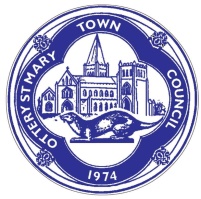 ___________________________________________________________________Minutes of the PLANNING COMMITTEE MEETING OF OTTERY ST MARY TOWN COUNCIL held on MONDAY 16TH JANUARY  2023 at 19.00.  The meeting was held at The Ottery Town Council offices in the Council Chamber. PRESENT:-  Councillor Copus (Chairman), Councillor Johns (Mayor), Grainger, Green and Jane Bushby  AdministratorOTHER PERSONS PRESENT:-  One  member of the public and Cllr Pratt (EDDC)P/23/01/01TO RECEIVE APOLOGIES FOR ABSENCENone receivedP/23/01/02DECLARATIONS OF INTEREST AND REQUESTS FOR NEW DPI DISPENSATIONS FORITEMS ON THE AGENDAP/23/01/03IN CONSIDERATION OF THE PUBLIC BODIES (ADMISSION TO MEETINGS) ACT 1960(PUBLICITY WOULD BE PREJUDICAL TO THE PUBLIC INTEREST BY REASON OF THE CONFIDENTIAL NATURE OF THE BUSINESS TO BE TRANSACTED): TO AGREE ANY ITEMS TO BE DEALT WITH AFTER THE PUBLIC AND PRESS HAVE BEEN EXCLUDEDThere were noneP/23/01/04TO ALLOW MEMBERS  OF THE PUBLIC PRESENT TO SUBMIT QUESTIONS/COMMENTS FOR CONSIDERATON. INDIVIDUAL CONTRIBUTIONS WILL BE LIMITED TO 3 MINUTESP/23/01/05REPORTS, CORRESPONDENCE AND ITEMS REFERRED TO THE COMMITTEEA)	Appeal Notification Letter from EDDC dated 22nd December 2022 regarding   APP/U1105/W/22/3307458 Land west of 8 Mill Lane, Alfington.B)	Appeal decision – Allowed.  Straitgate Farm, Exeter Road, OSM, EX11 1LGAppeal A  APP/J1155/W22/3299799  and Appeal B APP/J1155/W22/3299802.The Planning Committee are extremely disappointed with the decision and a letter has been sent to DCC on behalf of the Full Council.P/23/01/06TO APPROVE AND SIGN THE MINUTES OF THE PLANNING MEETING 15th December 2023 The minutes of the Planning Meeting on 15th December 2023 were approved and  signed by the Planning Chair as a correct record.P/23/01/07PLANNING DECISIONS RECEIVED22/0096/FUL	70 Slade Close, OSM, EX11 1SY		APPROVED 22/2417/FUL	Metcombe Brake, OSM, EX11 1SR		APPROVED WITH CONDTIONS 22/2373/FUL	4 Hill View, Winters Lane, OSM, EX11 1AT	APPROVED WITH CONDTIONS 22/0378/CPE	Otter Mill, Tumbling Weir, OSM		CPE APPROVED  22/2519/FUL	2 Cadhay Close, OSM, EX11 1WH		APPROVED WITH CONDTIONS 22/2593/TCA	Fire Station, OSM, EX11 1AQ		APPROVED 22/2387/TCA	Tumbling Weir Court, OSM, EX11 1GP	APPROVED 22/2642/FUL	70 Slade Close, OSM, EX11 1SY		APPROVED P/23/01/08TO CONSIDER AND DETERMINE OBSERVATIONS ON THE FOLLOWING PLANNING APPLICATIONSReference	       	Applicant	       	DetailsP/23/01/09
TO RECEIVE COUNCILLORS’ QUESTIONS RELATING TO PLANNING MATTERSCllr Richard Copus will be making a general enquiry to EDDC regarding the use of bright led lights staying on in shop fronts overnight in the Conservation Area.Cllr Vicky Johns confirmed that the Town Council has applied to have a  20mph zone in Ottery St Mary and have written to DCC Cllr Hughes to  request that it is made a priority.P/23/01/10NEXT MEETING – TBC subject to planning applications being received. The meeting ended at 19.26Cllr John Green23/0028/FUL Sunny Corner. Declared a personal interest as a user of the practice.Cllr Richard Grainger23/0028/FUL Sunny Corner. Declared a personal interest as a user of the practice.Cllr Vicky Johns23/0028/FUL Sunny Corner. Declared a personal interest as a user of the practice.Cllr Richard CopusNo declaration made1) 22/2759/FUL Mr & Mrs Lecompte Single storey side and rear extension to replace existing garage 21 Oak Close, OSM, EX11 1BB Town Council Comments:The Town Council supports this applicationTown Council Comments:The Town Council supports this applicationTown Council Comments:The Town Council supports this applicationTown Council Comments:The Town Council supports this application2) 23/0028/FUL Mr Tim Johnson Single storey link extension Sunny Corner, Hind Street, OSM, EX11 1BW Town Council Comments:The Town Council supports this application. However, work has commenced at the site which is contrary to the statement on the application. Is this work being carried out under the previous application 20/0498/FUL which was approved?Town Council Comments:The Town Council supports this application. However, work has commenced at the site which is contrary to the statement on the application. Is this work being carried out under the previous application 20/0498/FUL which was approved?Town Council Comments:The Town Council supports this application. However, work has commenced at the site which is contrary to the statement on the application. Is this work being carried out under the previous application 20/0498/FUL which was approved?Town Council Comments:The Town Council supports this application. However, work has commenced at the site which is contrary to the statement on the application. Is this work being carried out under the previous application 20/0498/FUL which was approved?SIGNATURE OF CHAIRMANDATE OF SIGNATUREDATE/VENUE  OF NEXT MEETINGTBC